Консультация для родителей «Экологическое воспитание дошкольников»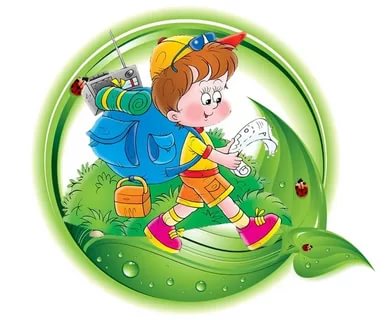 В современном мире особую актуальность приобретает проблема взаимодействия человека с окружающей средой. Глобальные климатические изменения, уменьшение запасов питьевой воды, истощение природных ресурсов, угроза истребления множества видов растений и животных и многие другие экологические проблемы, связанные с потребительским отношением природных ресурсов приводят к проблеме отчуждения человека от природы, его низкого уровня формирования экологической культуры. Под экологической культурой понимается наследуемый и формируемый опыт жизнедеятельности человека в его взаимодействии с окружающей природной средой, способствующий здоровому образу жизни, устойчивому социально-экономическому развитию, экологической безопасности страны и каждого человека
Всё чаще и чаще мы слышим и произносим слово «экология». Наука сложная, важная и нужная. Наука актуальная.

Экологическое образование - непрерывный процесс обучения, воспитания и развития ребенка, направленный на формирование его экологической культуры, которая проявляется в эмоционально - положительном отношении к природе, окружающему миру, в ответственном отношении к своему здоровью и состоянию окружающей среды, в соблюдении определенных моральных норм, в системе ценностных ориентаций.
Как показывает практика, современные дошкольники обладают большим объемом знаний о природе. Однако зачастую эти знания формируются стихийно, под влиянием телевизионных передач, рекламы, мультфильмов. Лишь в процессе целенаправленной работы детского сада и родителей можно сформировать у детей экологическую культуру, экологическое мышление, экологическое сознание.

Мы должны с малых лет воспитывать в детях четкое понимание: человек - часть природы. Не будет зелени, животных - и ему не жить на Земле. И наоборот: чем богаче мир вокруг, тем лучше человеку будет жить в этом мире.

Познание ребенком природы затрагивает не только область ума, но и область нравственных чувств. Поэтому, сообщая детям знания о животном и растительном мире, взрослые одновременно сообщают им правила поведения в природе.

Человек, не видящий красоты природы, хуже, чем слепой: у него слепота души. А от того, у кого слепа душа, не жди доброты или честности, преданности или мужества. Нужно ли говорить о том, насколько остро стоит вопрос о воспитании в детях бережного отношения к окружающему миру?

Дошкольный возраст – самоценный этап в развитии экологической культуры человека. В этот период закладываются основы личности, в том числе позитивное отношение к природе, окружающему миру. В этом возрасте ребенок начинает выделять себя из окружающей среды, развивается эмоционально-ценностное отношение к окружающему, формируются основы нравственно-экологических позиций личности, которые проявляются во взаимодействиях ребенка с природой, в осознании неразрывности с ней. Благодаря этому возможны формирование у детей экологических знаний, норм и правил взаимодействия с природой, воспитание сопереживания к ней, активность в решении некоторых экологических проблем. При этом накопление знаний у детей дошкольного возраста не является самоцелью.

Экологическое образование дошкольника решается в основном на основе формирования природоведческих знаний, усваиваемых на этапах дошкольного детства.
Экологическое воспитание и образование предусматривает формирование у детей знаний и представлений об окружающем мире, включающем природу и общество; понимание взаимосвязи между этими составляющими мира и взаимозависимости; выработку правильных форм взаимодействия с окружающей средой; развитие эмоционально-положительного отношения к природе.

Формирование начал экологической культуры - это становление осознанно-правильного отношения непосредственно к самой природе во всем ее многообразии, к людям, охраняющим и созидающим ее, а также к людям, создающим на основе ее богатств материальные или духовные ценности. Это также отношение к себе, как части природы, понимание ценности жизни и здоровья и их зависимости от состояния окружающей среды. Это осознание своих умений созидательно взаимодействовать с природой. 

Первоначальные элементы экологической культуры складываются на основе взаимодействия детей под руководством взрослых с предметно-природным миром, который их окружает: растениями, животными (сообществами живых организмов, их средой обитания, предметами, изготовленными людьми из материалов природного происхождения.

Формирование экологической воспитанности дошкольника предполагает решение следующих задач:
Развитие у детей дошкольного возраста экологических представлений, знаний о ценности природы и правилах поведения в ней.
Формирование умений разнообразной деятельности в природе и становление экологически ориентированного взаимодействия с ее объектами.
Накопление детьми эмоционально - позитивного опыта общения с природой.
Родители должны осознать, что нельзя требовать от ребенка выполнения какого-либо правила поведения, если взрослые сами не всегда ему следуют. Например, сложно объяснять детям, что надо беречь природу, если родители сами этого не делают. А разные требования, предъявляемые в детском саду и дома, могут вызвать у них растерянность, обиду или даже агрессию. Однако то, что можно дома, не обязательно должно быть разрешено в детском саду и наоборот. Нужно выделить основное, что потребует совместных усилий от педагогов и родителей. Нужно рассмотреть и обсудить полученные результаты и принять совместное решение относительно окончательного перечня жизненно важных правил и запретов.

Воспитать в детях положительное отношение к природе возможно лишь тогда, когда сами родители обладают экологической культурой. Эффект воспитания детей во многом обусловлен тем, насколько экологические ценности воспринимаются взрослыми как жизненно необходимые. Заметное влияние на воспитание ребенка оказывает уклад, уровень, качество и стиль жизни семьи. Дети очень восприимчивы к тому, что видят вокруг себя. Они ведут себя так, как окружающие их взрослые. Родители должны осознать это.
Только с помощью многократных повторений навыков, знаний, умений на практических мероприятиях, можно прочно сформировать экологическую культуру у детей. В процессе обучения формированию экологической культуры можно использовать следующие формы работы: беседы, дискуссии, часы общения, ролевые игры. В ходе таких мероприятий происходит взаимодействие взрослых и детей, которое дает большие возможности для установления связей между условиями природной среды и ее обитателями, между животными и растениями, между деятельностью человека и состоянием природного окружения.

Среди эффективных способов экологического образования детей важно отметить экскурсии и прогулки. С целью удовлетворить стремление познать как можно больше об окружающем мире и природных явлениях, привлекающих внимание, дети среднего возраста активно включаются в процесс наблюдения. Наблюдение – это главный способ формирования у дошкольников конкретных представлений о природе, основа образного мышления. Представления, полученные посредством наблюдения, становятся содержательной основой многих видов детской деятельности: игровой, изобразительной, труда в природе, общения с ней, речевой.

В течение прогулки нужно обращать внимание на красоту природы и погодные явления. Необходимо наблюдать за поведением животных и состоянием растений, обучать детей самостоятельно замечать явления природы, называть их и делать выводы, побуждать к задаванию вопросов. Каждое наблюдение расширяет и углубляет представления ребенка об окружающей природной среде, дает новые знания, пробуждает любознательность и пытливость.

Ознакомление с конкретными примерами растений и животных, их обязательной связью с определенной средой обитания и полной зависимостью от нее позволяет сформировать у дошкольников первоначальные представления экологического характера. Выращивая отдельные экземпляры растений и животных, дети познают различный характер их потребностей во внешних компонентах среды, на разных стадиях роста и развития. Важным аспектом при этом является рассмотрение труда людей как сред образующего фактора.

Посадите наряду с другими хотя бы один сломанный. Через несколько дней, когда вы снова подойдете со своим ребенком к грядке с уже окрепшими стеблями помидоров, покажите ему на сломанный стебелек и напомните, что он был сломан при посадке. При этом не разговаривайте с ребенком назидательным тоном. На следующий год ребенку нужно собственную грядку, чтобы дать возможность делать на ней всё, что он захочет. Ни в коем случае нельзя ребенка заставлять или исправлять сделанное им. Можно лишь спрашивать у него, чего бы он хотел.Оказать помощь можно, лишь спросив у него разрешение, поработать с ним совместно. Когда вы будете высевать злаковые, дайте ему бросить на грядку своей ручкой зерна.

Так ребенок проявит интерес к растительному миру. Дело не только в том, что он будет знать и чувствовать, как и что растет. Главное - он начнет думать, анализировать.

Познакомьте вашего ребенка с различными птицами, их повадками, покажите фотографии, скорей всего он будет несказанно рад и получит массу положительных эмоций от того, что каждая птица имеет свою неповторимую трель песни (исключая, конечно вид – пересмешник и его род, которые способны повторять песни многих птиц, не отличимые от оригинала). Можно прослушать несколько видов песен самых обычных пернатых. Вам будет проще начать с них. Безусловно, яркие картинки и звуки переливов птичьих трелей, заинтересуют вашего малыша, и экологическая игра превратится в увлекательный урок, из которого ваш малыш захочет не только узнать много нового о птицах, он научится многому – в том числе выучив множество терминов и научившись правильно анализировать живую природу.
Также важно, чтобы уголок природы присутствовал у ребёнка дома и был у ребёнка всегда под рукой. Собирание гербария, шишек, красивых камушков и даже перьев птиц - всё это способ познания окружающего мира. Ну, а содержание домашних питомцев и уход за ними это тоже большой вклад в экологическое развитие ребёнка, воспитание моральных и этических качеств, не стоит лишать его такого взаимодействия с природой.